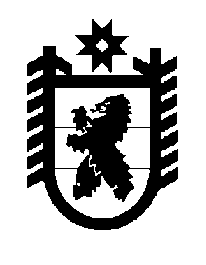 Российская Федерация Республика Карелия    ПРАВИТЕЛЬСТВО РЕСПУБЛИКИ КАРЕЛИЯРАСПОРЯЖЕНИЕ                                      от  5 июня 2017 года № 305р-Пг. Петрозаводск Внести в Адресную инвестиционную программу Республики Карелия на 2017 год, утвержденную распоряжением Правительства Республики Карелия от 27 января 2017 года № 39р-П, с изменениями, внесенными распоряжениями Правительства Республики Карелия от 28 марта 2017 года № 180р-П, 
от 20 апреля 2017 года № 211р-П, от 17 мая 2017 года № 250р-П, от 29 мая 2017 года № 291р-П, следующие изменения:1) в графе «Сумма» строки «Расходы – всего» цифры «4 821 547,0» заменить цифрами «4 821 215,9»;2) в графе «Сумма» строки «Министерство строительства, жилищно-коммунального хозяйства и энергетики Республики Карелия – главный распорядитель средств» цифры «4 011 829,9» заменить цифрами «4 010 350,1»;3) в разделе II:в графе «Сумма» строки «Объекты капитального строительства, относящиеся к государственной собственности Республики Карелия» цифры «1 434 891,5» заменить цифрами «1 433 411,7»;в графе «Сумма» пункта 9 цифры «7 836,7», «1 539,0», «6 297,7» заменить соответственно цифрами «6 356,9», «1 208,0», «5 148,9»;4) в разделе III:в графе «Сумма» строки «Объекты капитального строительства в сфере дорожного строительства, относящиеся к государственной собственности Республики Карелия (Дорожный фонд)» цифры «809 717,1» заменить цифрами «810 865,8»;в графе «Сумма» пункта 3 цифры «519 208,7», «29 206,4» заменить соответственно цифрами «518 877,8», «28 875,5»;в графе «Сумма» пункта 4 цифры «112 866,4», «22 079,3», «90 787,1» заменить соответственно цифрами «107 988,2», «20 521,1», «87 467,1»; в графе «Сумма» пункта 5 цифры «39 797,1», «6 881,8», «32 915,3» заменить соответственно цифрами «46 154,9», «8 770,9», «37 384,0». Временно исполняющий обязанности
 Главы Республики Карелия                                                   А.О. Парфенчиков